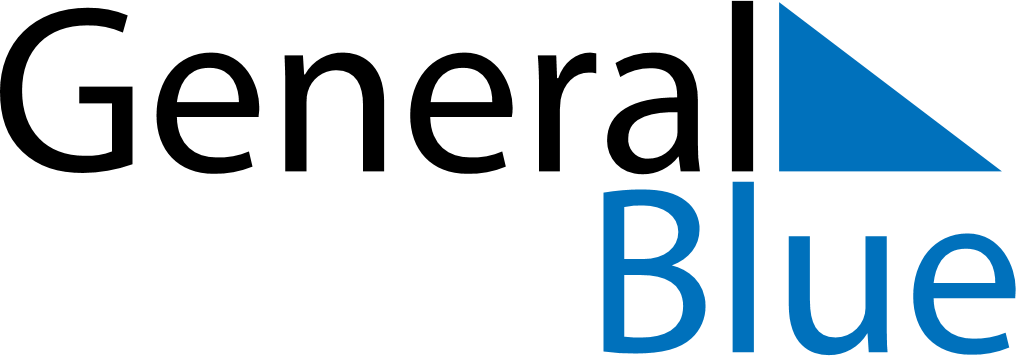 May 2026May 2026May 2026Burkina FasoBurkina FasoMondayTuesdayWednesdayThursdayFridaySaturdaySunday123Labour Day4567891011121314151617Ascension Day18192021222324Pentecost25262728293031Feast of the Sacrifice (Eid al-Adha)